Методические материалы.Технологическая карта занятия«Знакомство с интерактивной средой Перволого».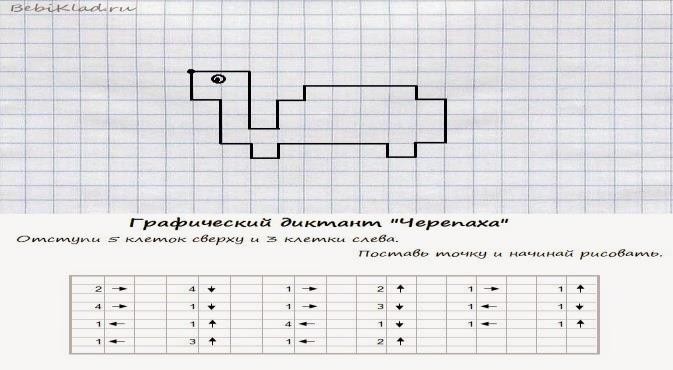 Задания к программе «Перволого» для младших школьников.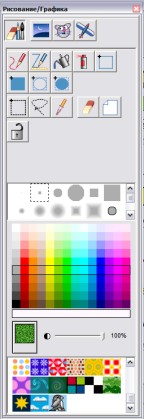 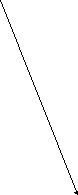 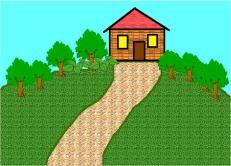 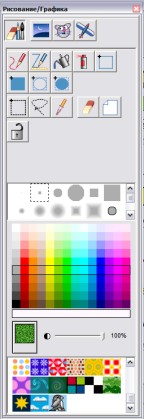 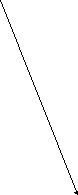 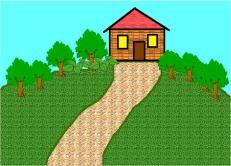 1 Изучение графического редактора. Работу с программой желательно начать с изучения графического редактора.Инструменты редактора аналогичны инструментам других ГР (например, Paint). Можно показать заливку объекта фоном с рисунком. С целью повышения интереса к рисованиюу детей, можно взять инструментом «рука» готовые формы, вставить в рисунок, изменить их размер.Учитель может предложить детям различные темы заданий(морской пейзаж, времена года и т.д.).Создание рисунка с текстом.Эти задания можно выполнять с детьми, которые уже умеют хорошо читать, писать. Вначале изучаем текстовый редактор, делая надписи на рисунках. Затем объём текста постепенно увеличиваем. Например, можно иллюстрировать загадки. Учитель раздаёт тексты загадок, ребёнок должен напечатать его и в качестве отгадки вставить рисунок-форму.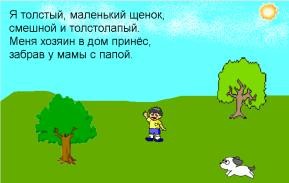 Размер текста можно увеличивать, сопровождая рисунком.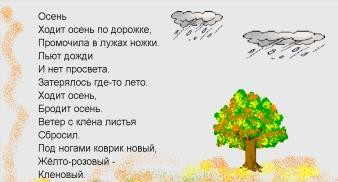 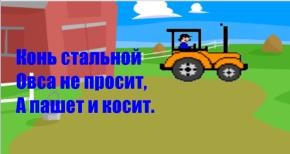 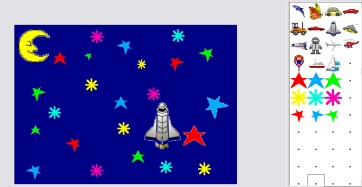 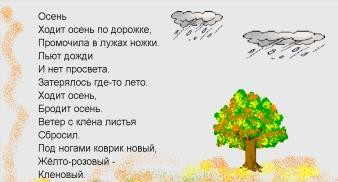 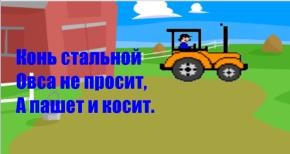 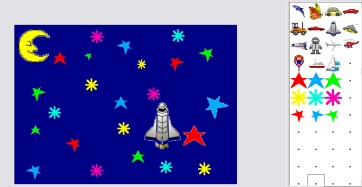 Создание новых форм.звезды может быть разной.Задание «звёздное небо». Открываемредактор форм, рисуем звезду, копируем и перекрашиваем. Можно скопировать ещё один раз и повернуть её на 45 градусов. На синий фон устанавливаем рисунок«рукой», изменяя размер звезды. ФормаЗадание «времена года».Новую форму можно создать из других форм. Например, у парусника стереть паруса – получим баржу. В этом проекте у цветка стираем стебель. Для создания весеннего, цветущего дерева на листе проекта ставим дерево и размещаем на нём цветки. Далее инструментом выделения всёдерево перемещаем рукой в форму. Так же создаём форму дерева с яблоками. Яблоки – это тоже формы. Осеннее дерево: копируем форму зеленого дерева в пустую клеточку редактораформ, и перекрашиваем листья.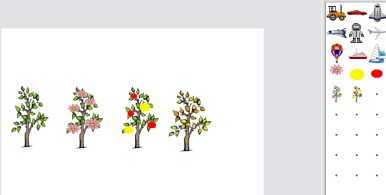 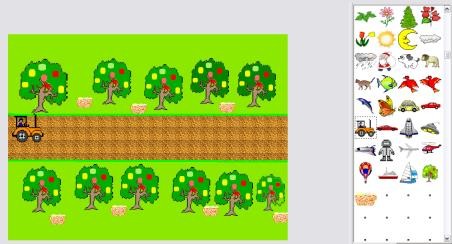 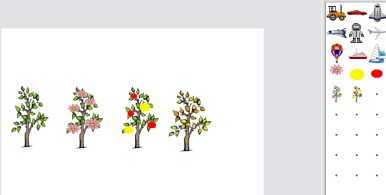 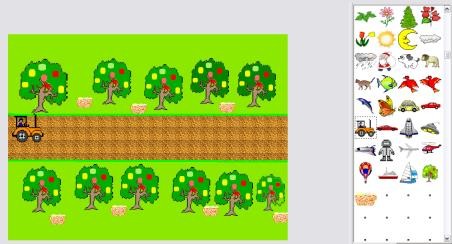 Задание «яблоневый сад».Создаётся форма яблони с яблоками на новом листе и копируется в поле форм.Вторая новая форма – корзинас яблоками, рисуем на пустой форме (правой кнопкой мыши щёлкнуть на форму с точкой).В этом проекте создаётся простая мультипликация. Устанавливаем черепашку, разворачиваем её за голову вправо и надеваем форму «трактор». Открываем окно инструкций черепашки(правой кнопкой мыши или ключиком из главного меню) и записываем команды движения.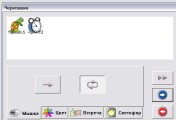 При создании проекта, формы можно устанавливать на лист проекта инструментом «рука», а можно наряжать в них черепашек. Разницурезультата таких действий дети должны увидеть сами. Черепашку можно передвинуть, в любое время можно изменить её размер.Задание «отражение форм».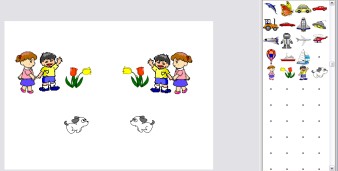 Копируем формы и зеркально их отражаем. Можно нарядить в эти формы черепашек, изменить их размер командой +.Оживляем черепашек.Задание «часы с кукушкой». Копируем форму кукушки. Стираем нижнюю часть формы. Рисуем часы. В окошко устанавливаем черепашку и программируем командами: покажи черепашку, спрячь черепашку. Обязательно ставим команду «часы» для замедления работымультфильма.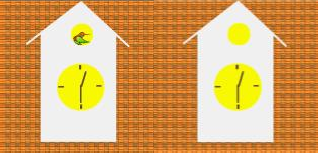 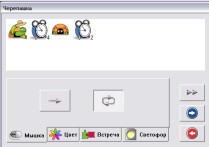 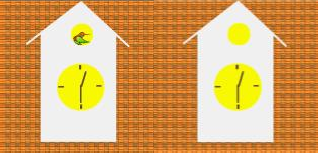 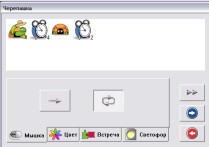 Задание «дорожное движение». Создаем новую форму – светофор, копируем и вставляем 2 раза и перекрашиваем цвет.Программируем движение машинки и переключение светофора: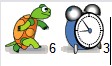 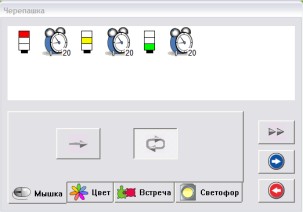 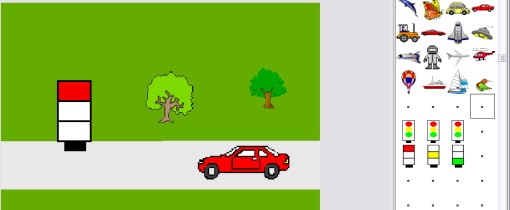 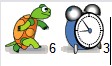 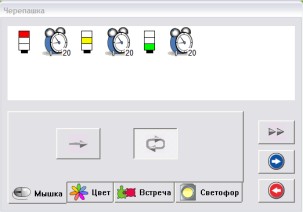 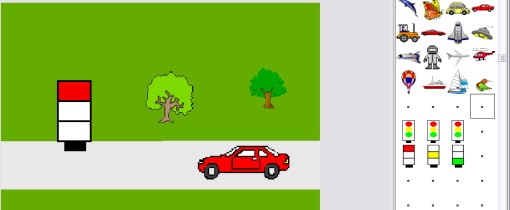 Создается мультипликация со сменой форм. Человечек на скейтборде меняет форму, лыжник катится под гору. Сначала рисуем зимний пейзаж, устанавливаем 2 черепашки и разворачиваем под нужным углом. Наряжаем в формы, программируем.Программирование лыжника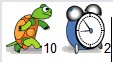 Программирование скейтбордиста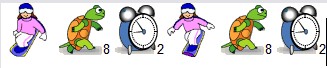 Задание «Новогодний сюжет».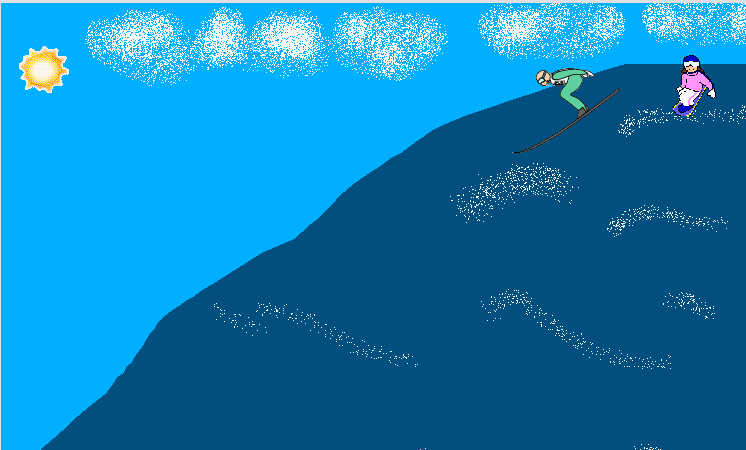 В этом задании сначала создаём новую форму – снеговик. Его можно создать на чистом листе и скопировать в форму, но при этом надо стереть ластиком фон. Проще создать форму в закладке форм в чистой клеточке (обязательно залить голубым или белым). Деда мороза берём изграфического редактора. Программируем снеговика (движение вправо – влево) и сани (спускаются с горы). В качестве фона берём готовый фон из графического редактора.Программирование снеговикаДед Мороз движется под горку прямолинейно (команда вперед).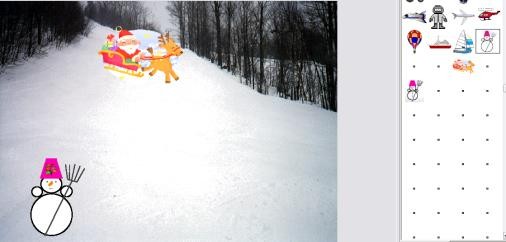 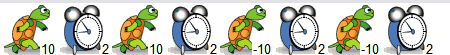 Задание «Школа».В этом задании только одна новая форма – стол учителя (можно стереть учеников идорисовать столешницу). Форма учеников устанавливается начерепашек (6 штук) для того, чтобы можно было их перемещать. Программируется учитель и глобус.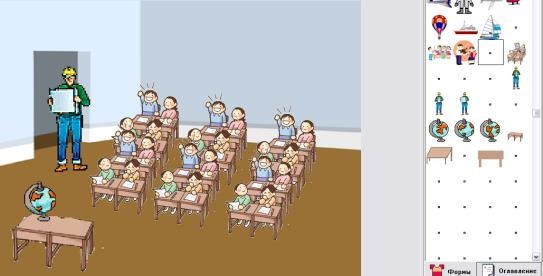 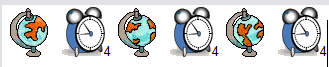 Задание «Пустыня»..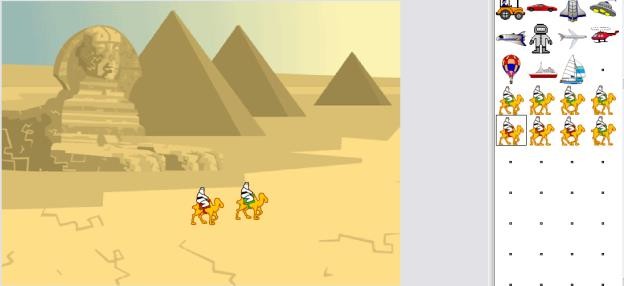 Копируем из графического редактора 4-х верблюдов. Можно скопировать их ещё раз и перекрасить погонщиков. Ставим черепашку, разворачиваем за голову вправо на 90 градусов.Комплекс упражнений гимнастики для глазБыстро поморгать, закрыть глаза и посидеть спокойно, медленно считая до 5. Повторить 4—5 раз.Крепко зажмурить глаза (считать до 3), открыть их и посмотреть вдаль (считать до 5). Повторить 4—5 раз.Вытянуть правую руку вперед. Следить глазами, не поворачивая головы, за медленным движением указательного пальца вытянутой руки влево и вправо, вверх и вниз. Повторить 4—5 раз.Посмотреть на указательный палец вытянутой руки, на счет 1—4, потомперенести взор вдаль на счет 1—6. Повторить 4—5 раз.В среднем темпе проделать 3—4 круговых движения глазами в правуюсторону, столько же в левую сторону. Расслабив глазные мышцы, посмотреть вдаль на счет 1—6. Повторить 1—2 раза.Сидя за столом, расслабиться и медленно подвигать глазами слева направо. Затем справа налево. Повторить 3 раза в каждую сторону.Медленно переводить взгляд вверх-вниз, затем наоборот. Повторить 3 раза.Представить вращающийся перед вами обод велосипедного колеса и, наметив на нем определенную точку, следить за вращением этой точки.Сначала в одну сторону, затем в другую. Повторить 3 раза.Сложить	ладони	так,	чтобы	образовался	треугольник,	закрыть	этим треугольником глаза и повторить все упражнения в той последовательности,какая описана выше. Глаза под ладонями должны быть открытыми, но ладони, неплотно лежащие на глазницах, не должны пропускать свет.Этапы урокаМатериал ведения урокаДеятельно сть учащихсяУУД на этапах урока1Организаци онныймоментДетирассажива ются поместам. Проверяют наличие принадлежностей.Личностны е УУД:-формирован ие навыков самоорганиз ации2Поверка домашнего заданияПравила поведения и техники безопасности в кабинетеинформатики, плакатУченики по цепочкерассказыва ютосновные правила поведения и техники безопаснос ти вкабинете информати киКоммуника тивныеУУД:умение слушать иисправлять ошибки другихЛичностны е УУД:развитие речи,- умение краткоформулиров ать мысль- умение приводить примеры из личногоопыта3Диктант поклеточкамСлушаютучителя, выполняют рисунок в тетрадиЛичностны е УУД:- умение слушать- умение выполнять команды в вернойпоследовате льности- умение аккуратновыполнять работу4ЗагадкаОтгадайте загадку и узнаете, главного героя нашего урока:Может жить она везде, И на суше, и в воде.В панцире со всех сторон, Не раздавит даже слон.Вот, вручила Буратино, Ключик из болотной тины. Тяжела её рубаха,Кто же это…Слушают загадку, говорят отгадкуКоммуника тивныеУУД:- умение слушать иисправлять ошибки других5Формулиро вание темы и целей урокаКак же будет связан наш урок с черепашками?Сегодня мы с вами познакомимся с компьютерным миром, в котором живут веселые, творческиечерепашки. А называется этот мир: Перволого.Выдвигают свои предполож енияРегулятивн ые УУД:- умение ставить учебную задачуТак как же мы цели поставим:Что мы должны узнать? Чему будем учиться?5Объяснение темы урока сэлементами исследован ияЗаймите рабочие места закомпьютером (на компьютерахучащихся в среде Перволого открыт проект Черепаха, ребятамнеобходимо с помощьюинструментов Рисовалки раскрасить данное изображение, на второмлисте соединить по точкам цифры с помощью инструмента прямая)На интерактивной доске открыт тот же проект, учитель задает вопросы по ходу работы,Смотрят,выполняют сказанные действия на компьютер е вПерволого, отвечают на вопросы,анализиру ютучащиеся изучают инструмент ыРисовалки, выдвигают предполож ения, длячего те или иныеинструмент ы могутиспользова ться, проверяют напрактикеПознавател ьные УУД:- развитие навыковисследовани я;6Физкультм инуткаФизкультминутка «Черепашка». Черепашка утром рано (закрывают и открывают глаза)Встала с мягкого дивана (встают)Черепашка потянулась (потягиваются)Солнцу в небе улыбнулась (улыбаются)И надела черепашка (изображают, что одеваются)Свою в клеточку рубашку (руками в воздухе рисуют клетку)И позавтракав немного (изображают, что едят)Слушают учителя, выполняют названные действияРегулятивн ые УУД:умение одновременн оудерживать несколько видовдеятельност и:двигательну ю, речевую, мыслительнуСобралась она в дорогу(изображают, что кладут что-то в сумку)По тропиночке пошла (шаг на месте) Медленно и не спеша (переходят на медленный шаг)То направо повернет (поворот направо)То налево, то вперед (поворот налево, потом вперед)Ох, нелегок длинный путь (вытирают пот со лба)Хорошо бы отдохнуть (присесть на корточки)Черепашка вдруг зевнула (зевают) И спокойным сном уснула (спят, руки под щеку)И поспав часок другойМедленно пришла домой (открыли глаза, сели на свои места).ю.7Закреплени е учебного материала. Компьютер ныйпрактикумРабота со вторым листом проектаРегулятивн ые УУД:-формирован ие навыков работы с ПКЛичностны е УУД:-формирован ие навыков работы с инструмента миграфическог о редактора- развитие логическогомышления8ИтогиурокаЧто нового узнали? Чему научилисьсегодня на занятии? Чему еще вы хотите научиться в программе Перволого?Черепашка ждет вас через неделю на следующее занятие!Рассказывают о своей работе, проводятсамооценкуЛичностны е УУД:- развитиесамооценки